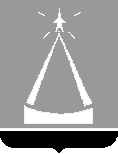 ГЛАВА  ГОРОДА  ЛЫТКАРИНОМОСКОВСКОЙ ОБЛАСТИПОСТАНОВЛЕНИЕ31.01.2018   №   76-пг. ЛыткариноО порядке предоставления государственной услуги «Предоставление земельных участков, государственная собственность на которые не разграничена, в постоянное (бессрочное) пользование» на территории городского округа Лыткарино Московской областиВ соответствии с Распоряжением Министерства имущественных отношений Московской области от 27.12.2017 № 13ВР-1965 «Об утверждении Административного регламента предоставления государственной услуги «Предоставление земельных участков, государственная собственность на которые не разграничена, в постоянное (бессрочное) пользование» постановляю:1. Утвердить Порядок предоставления государственной услуги «Предоставление земельных участков, государственная собственность на которые не разграничена, в постоянное (бессрочное) пользование» на территории городского округа Лыткарино Московской области (прилагается).2. Комитету по управлению имуществом города Лыткарино (В.В. Шаров) обеспечить опубликование настоящего постановления в установленном порядке и размещение на официальном сайте города Лыткарино Московской области в сети «Интернет».3.  Контроль за исполнением настоящего постановления возложить на Заместителя Главы Администрации г. Лыткарино Кравцова К.А. 					                                               Е.В. СерёгинПриложение к постановлению Главы  города Лыткарино № _______  от «__» _______2018г. Порядок предоставления государственной услуги «Предоставление земельных участков, государственная собственность на которые не разграничена, в постоянное (бессрочное) пользование» на территории городского округа Лыткарино Московской области1. Предоставление государственной услуги «Предоставление земельных участков, государственная собственность на которые не разграничена, в постоянное (бессрочное) пользование» на территории городского округа Лыткарино Московской области осуществляется Администрацией города Лыткарино (далее - Администрация), в соответствии с Административным регламентом предоставления государственной услуги «Предоставление земельных участков, государственная собственность на которые не разграничена, в постоянное (бессрочное) пользование», утвержденным Распоряжением Министерства имущественных отношений Московской  области от 27.12.2017 № 13ВР-1965. 2. Справочная информация о месте нахождения, графике работы, контактных телефонах, адресах электронной почты Администрации города Лыткарино, МКУ «Многофункциональный центр предоставления государственных и муниципальных услуг Лыткарино»:2.1. Администрация города  Лыткарино Место нахождения: Московская область, г. Лыткарино, ул. Первомайская, д. 7/7.График работы:Почтовый адрес:140081, Московская область, г. Лыткарино, ул. Первомайская, д. 7/7Контактный телефон: 8 495 552-86-18.Горячая линия Губернатора Московской области: 8-800-550-50-30.Официальный сайт в информационно-коммуникационной сети «Интернет»: http://www.lytkarino.comАдрес электронной почты в сети Интернет: lytkarino@mosreg.ru2.2. Муниципальное бюджетное учреждение «Многофункциональный центр предоставления государственных и муниципальных услуг Лыткарино»Место нахождения:Московская область, г. Лыткарино, квартал 3 а, д. 9График работы:Почтовый адрес:140083, Московская область, г.Лыткарино, квартал 3 а, д. 9Телефон Call-центра: 8(495)775-58-86, 8(495)775-48-38.Официальный сайт многофункционального центра в сети Интернет: www.mfc50.ruАдрес электронной почты многофункционального центра в сети Интернет: mfc-lytkarino@mosreg.ru	2.3. Дополнительная информация приведена на сайтах:- РПГУ: uslugi.mosreg.ru- МФЦ: mfc.mosreg.ru Понедельник:с 09:00 до 18:15, перерыв с 13:00 до 14:00Вторник:с 09:00 до 18:15, перерыв с 13:00 до 14:00Средас 09:00 до 18:15, перерыв с 13:00 до 14:00Четверг:с 09:00 до 18:15, перерыв с 13:00 до 14:00Пятница:с 09:00 до 17:00, перерыв с 13:00 до 14:00Субботавыходной деньВоскресенье:выходной деньПонедельник:с 08.00 до 20.00 (без перерыва)Вторник:с 08.00 до 20.00 (без перерыва)Среда:с 08.00 до 20.00 (без перерыва)Четверг:с 08.00 до 20.00 (без перерыва)Пятница:с 08.00 до 20.00 (без перерыва)Суббота:с 08.00 до 20.00 (без перерыва)Воскресенье:выходной день